SHOHOLA TOWNSHIP BOARD OF SUPERVISORS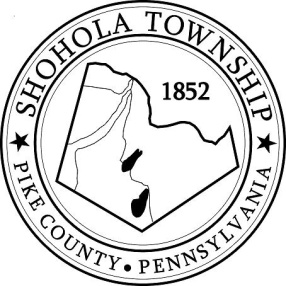 159 Twin Lakes RoadMUNICIPAL BUILDING, SHOHOLA, PA, 18458AGENDAMay 12, 2022ATTENDANCEMEETING CALLED TO ORDER - PLEDGE ALLEGIANCE TO THE FLAGAPPROVAL OF MINUTES:  Motion to approve Minutes of the the Regular Meeting of the Board on April 14, 2022.APPROVAL OF EXPENDITURES:  Motion to approve expenditures for April, 2022.APPROVAL OF TREASURERS REPORT:  Motion to approve Treasurers’ report for April, 2022.PLANNING COMMISSION:Wood SubdivisionBekisz Lot ConsolidationLewis Lot ConsolidationKemether Lot ConsolidationSOLICITORS REPORT:ANNOUNCEMENTSNoneOLD BUSINESS:NEW BUSINESS:Letter of Recognition for Andrew Phillips and Mark DeBlockCORRESPONDENCE:REPORTS TO TH E BOARDBuilding Permits                   1 Residential Building Permit issued  for April , 2022    Zoning and Sewage              9 Zoning and 13 Sewage Permits issued in April, 2022   Road DepartmentPark Committee     Fire DepartmentSUPERVISORS COMMENTS:PUBLIC COMMENTS: